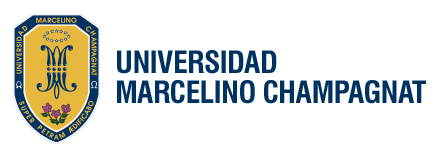 Diplomado en autoevaluación de la calidad en instituciones educativasObjetivo:El Diplomado en autoevaluación de la calidad en instituciones educativas, brinda las herramientas para que los profesionales de la educación, interesados en la autoevaluación de la calidad de la gestión de instituciones educativas, desarrollen las habilidades y destrezas necesarias para contribuir al proceso de mejora del sistema educativo desde la misma institución educativa.Características:Diplomado presencial que brinda certificación progresiva (puede accederse posteriormente a Maestría), se llevará de marzo a noviembre (09 meses). Los aprendizajes brindados en las clases presenciales se consolidarán a través de la plataforma virtual.Se entregará materiales por cada asignatura, correspondientes a lecturas básicas de cada asignatura.Este diplomado consta de 24 créditos. Asignaturas: Calidad educativa y desarrollo social Planificación y procesos de autoevaluación Herramientas estadísticas aplicadas a la gestión de calidadImplementación de modelos de autoevaluaciónClima organizacionalGestión de procesos de mejora continuaRequisitos:Copia del Título Profesional o Licenciatura autenticada por el Secretario General de la Universidad, o Instituto Pedagógico de origen. Indispensable.*Certificados de estudios originales o copia autenticada por el Secretario General de la Universidad o Instituto Pedagógico de origen y/o por notario o por el secretario general de la UMCH.*Partida de nacimiento original o copia legalizada por notario o Secretario General de la UMCH.*Copia simple del DNI vigente.2 fotos carné, a colores con fondo blanco.Ficha de Inscripción al Programa.Recibo de pago por derecho de inscripción (S/.150.00).*Para ex alumnos de la Universidad  M. Champagnat, una copia simple de los documentos.Cronograma:Inscripción	:  	Del 21 de octubre 2013 al 14 de marzo 2014Matrícula	:	Del 17 al 19 de marzo 2014  Horario	:	Lunes de 18:00 a 21:00 y sábados de 09 a 12:00Inicio clases	:	Lunes 24 de marzo 2014*Para inscribirse deberán traer la documentación solicitada (ver requisitos).Costos:Inscripción	    	 :  	S/.  150.00 y la entrega de la documentación solicitada (requisitos)Costo  Diplomado 	 :	S/. 2,000.00Formas de pago  	 :	*Los ex alumnos de la UMCH y profesores de los colegios Maristas y poseedores de la tarjeta  B-Card  tienen un 10% de descuento (que se realizará en la primera armada). Los descuentos no son acumulables.*El programa se abrirá con un mínimo de 25 participantes.Informes:* Al contado (incluido el 10% dscto.)* Al contado (incluido el 10% dscto.) S/. 1.820,00 * En partes:Matrícula y primera cuota S/.   600,00 7 cuotas de S/.   200,00 c/u 